Názov projektu: 	Komunitná starostlivosť v Trenčianskom samosprávnom kraji	Prijímateľ:	StarDOS n.o. Štefánikova 19, Trenčín 91101	Kód projektu a názov:	ITMS kód projektu: 312041R087	Operačný program:	Ľudské zdroje	Kód výzvy:	OP ĽZ DOP 2018/4.2.1/01 - Podpora opatrovateľskej služby.	Prioritná os:	4 Sociálne začlenenie	Špecifický cieľ:	4.2.1 Prechod z inštitucionálnej na komunitnú starostlivosť	Financovanie projektu:	Schéma štátnej pomoci na podporu opatrovateľskej služby	Začiatok realizácie hlavných aktivít projektu:	marec/2019Ukončenie realizácie hlavných aktivít projektu: február 2021	Výška poskytnutého nenávratného finančného príspevku:  492 480,00 € eurProblematika a charakteristika projektu:Cieľom nášho projektu je zlepšiť prístup k cenovo prístupnej, trvalo udržateľnej a kvalitnej opatrovateľskej službe pre klientov v Trenčianskom samosprávnom kraji. Tento cieľ chceme naplniť hlavnou aktivitou Poskytovanie opatrovateľskej služby, v ktorej realizácii zamestnáme 36 opatrovateliek na plný pracovný úväzok po dobu 24 mesiacov a budeme poskytovať opatrovateľskú službu klientovi v jeho domácom prostredí. Opatrovateľky budú spĺňať kvalifikačné predpoklady v zmysle zákona 448/2008 Z.z. a budú poskytovať opatrovateľskú službu komunitnou formou v byte klienta na základe rozsahu sociálnej služby stanovenej posudkom odkázanosti na sociálnu službu. Hlavná aktivita napĺňa ciele OP Ľudské zdroje v prioritnej osi 4 Sociálne začlenenie, investičnej priority 4.2 Zlepšenie prístupu k cenovo prístupným, trvalo udržateľným a kvalitným službám vrátane zdravotnej starostlivosti a sociálnych služieb všeobecného záujmu i špecifického cieľa 4.2.1 Prechod z inštitucionálnej na komunitnú starostlivosť.Tento projekt sa realizuje vďaka podpore z Európskeho sociálneho fondu a Európskeho fondu regionálneho rozvoja v rámci Operačného programu Ľudské zdroje.Viac informácií o projektových podporách ESF nájdete na  www.esf.gov.sk alebo www.minedu.sk *********Použite prosím na pozadie – ak sa vám bude dať – motív ESF, ktorý som uložil do adresára „publicita“. Ak sa s tým bude problém popasovať, tak to nechajte tak – skúsime to doladiť, keď prídem najbližšie osobne.Čo sa týka fontu, použite Calibri, teda ten, ktorý som použil aj ja v texte vyššie. Opäť, ak je to potrebné, pokojne ho nechajte prejsť revíziou slovenčinárke, prípadne ho zrevidujte Vy.Ďalšími podstránkami budú (na to sa len predbežne pripravme):Projektové aktivity, kde vložíme popis činnosti asistentov, psychológa, špeciálneho pedagóga a nejaké fotografie, ale samozrejme tak, aby sme nedráždili rodičovProjektové dokumenty, kam umiestnime zatiaľ len Zmluvu o NFP (alebo link na ňu), formulár dobrej praxe, publikované články 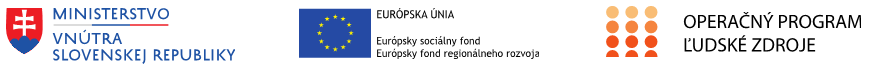 